Top of FormBottom of FormRotary Youth Exchange Invitation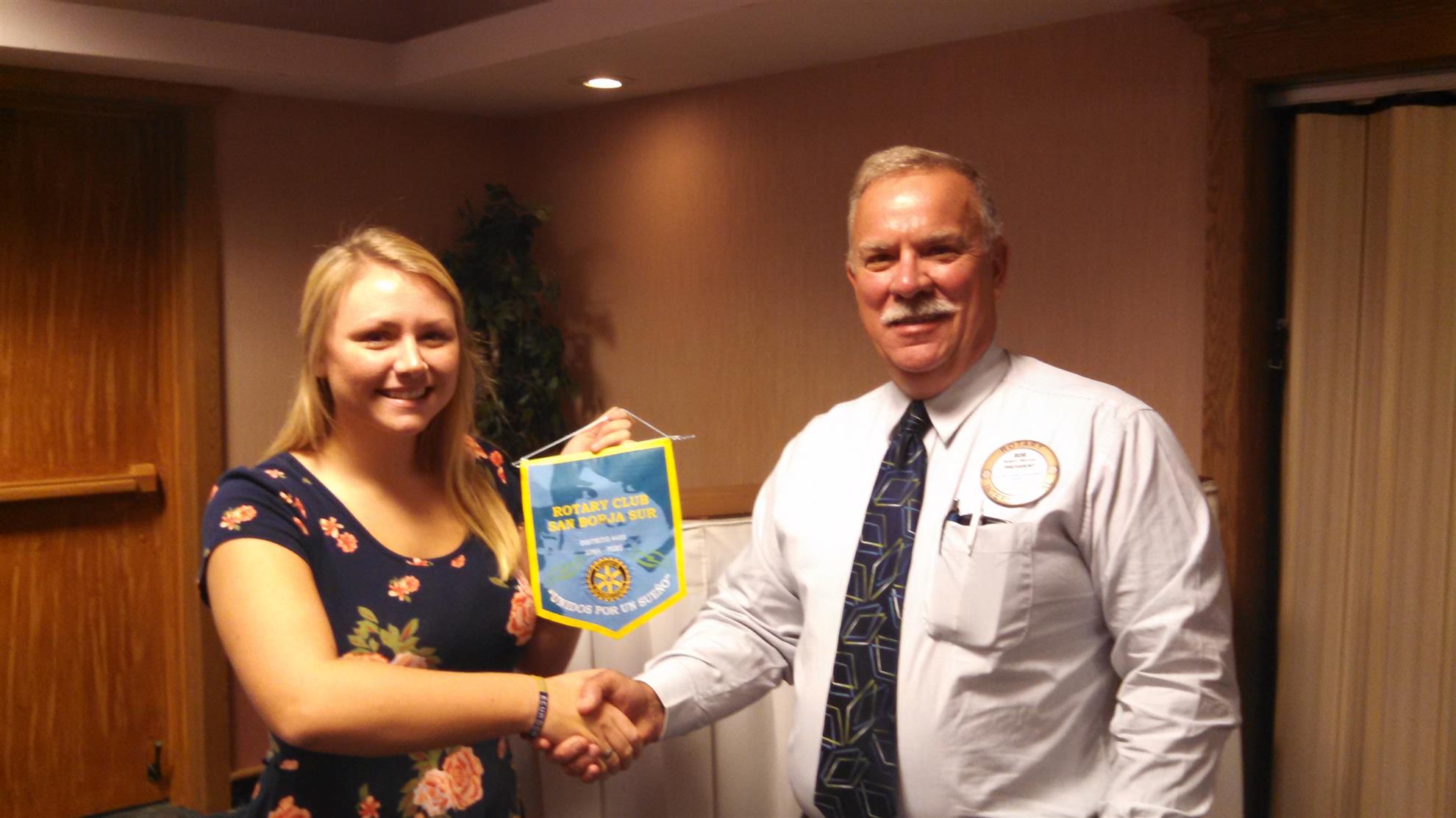 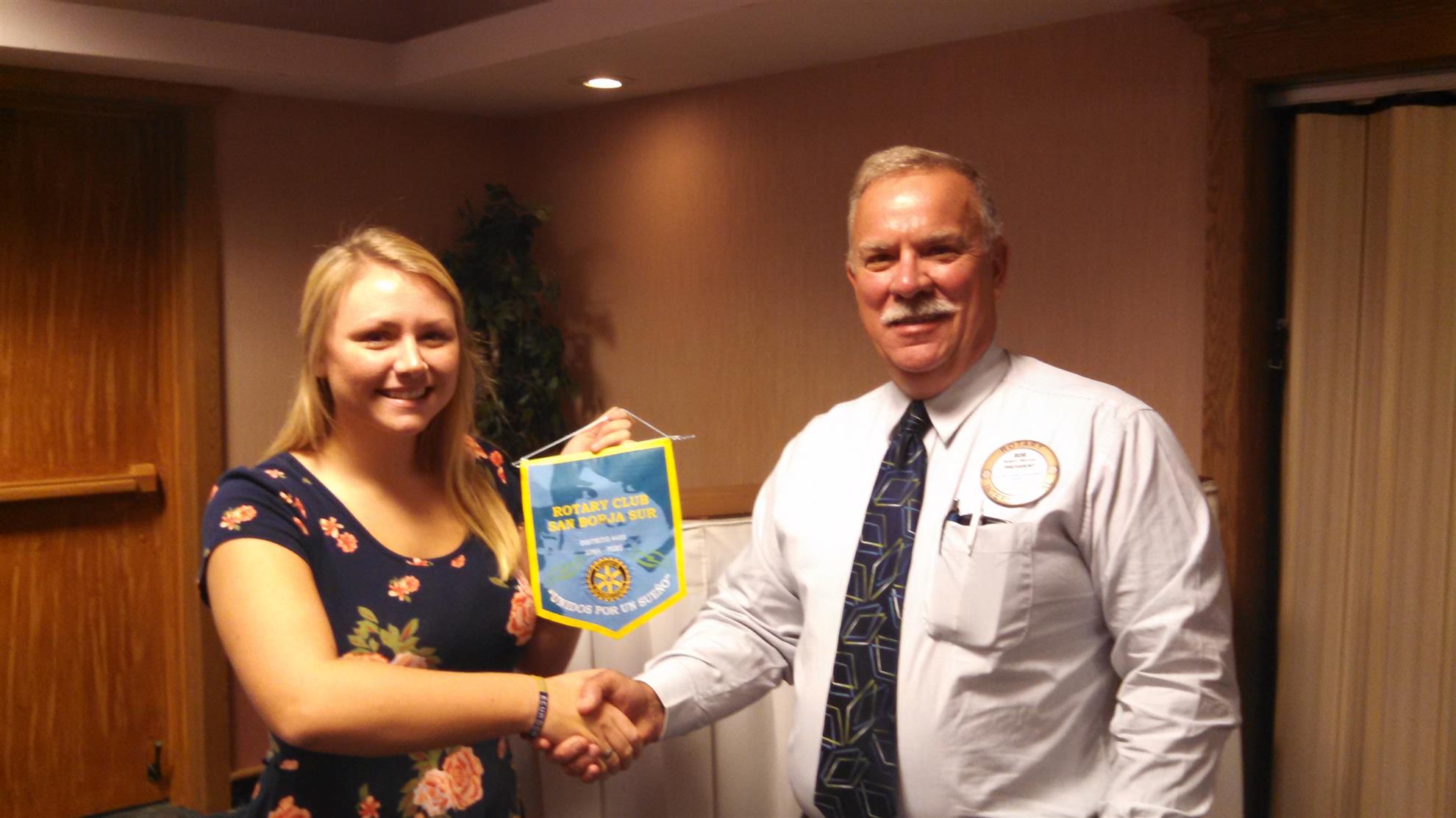 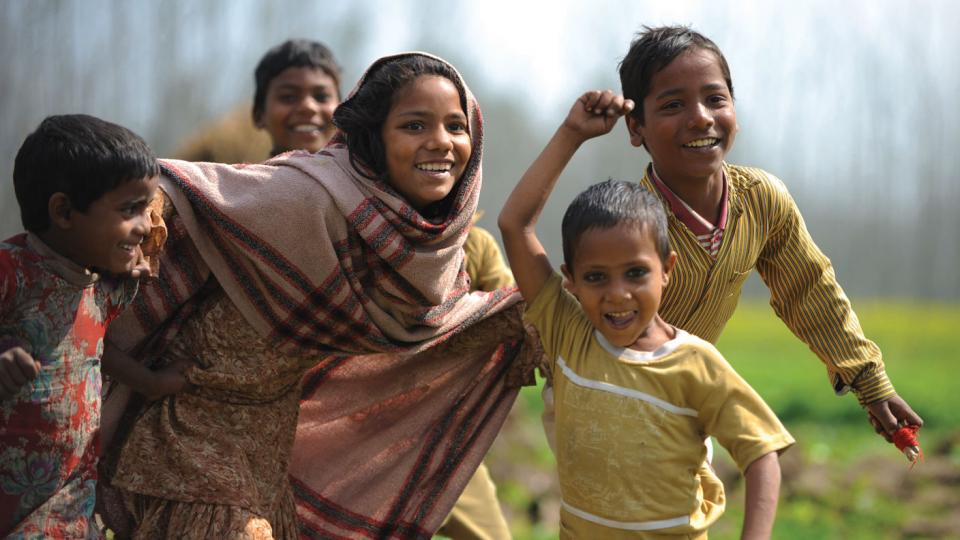 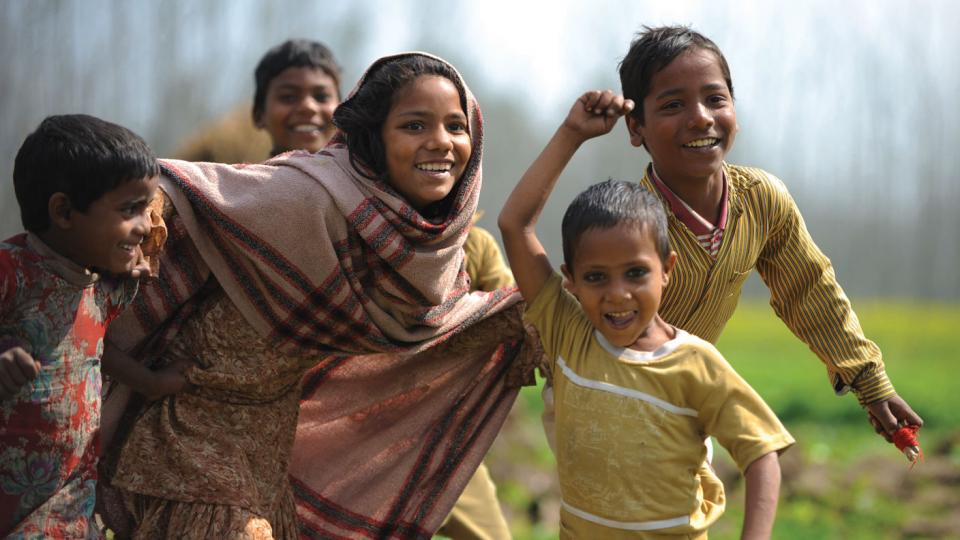 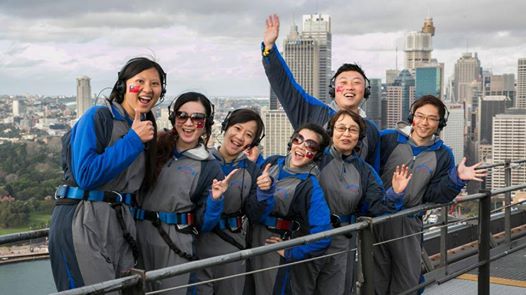 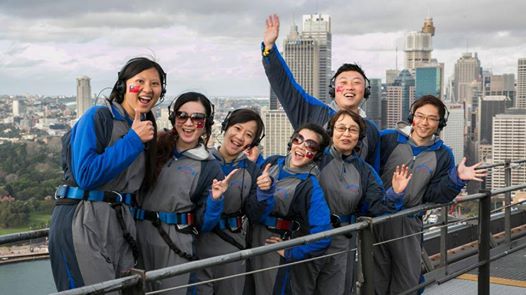 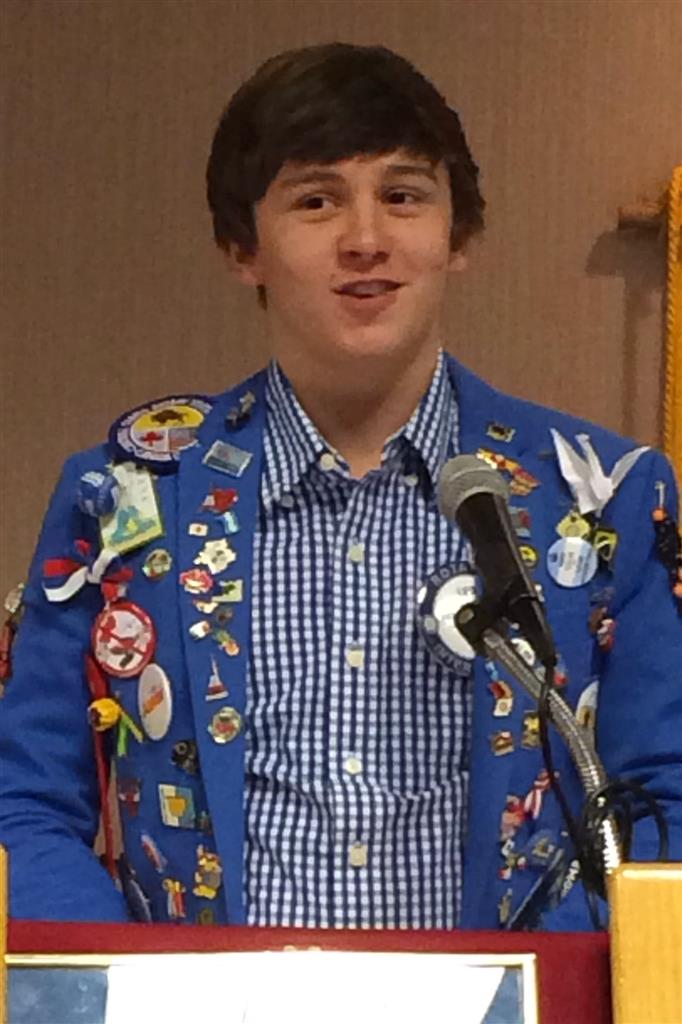 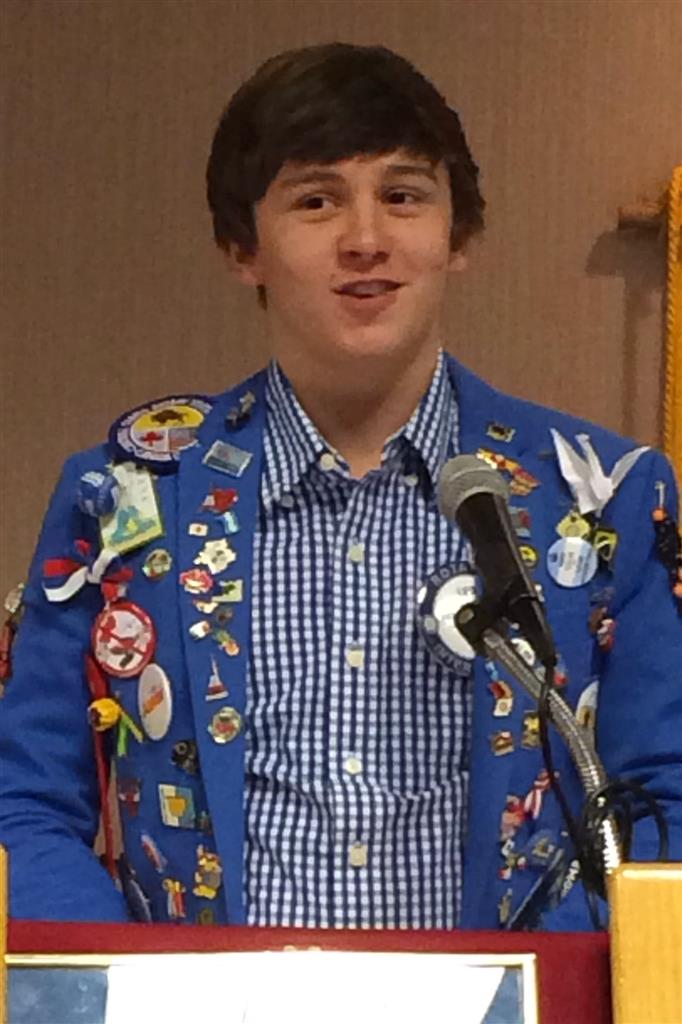 Cadillac Rotary Youth Exchange Preliminary Application:  2014/2015Name ______________________________________ Date of Birth: ______________Name________________________________________ Date of Birth ______________
Address_______________________________________________________________Phone #: ___________________________ Email: _____________________________Father’s Name: _______________________Occupation: ________________________Address: ____________________________________ Phone #: __________________Motherʼs Name: ______________________ Occupation:________________________Address: _____________________________________Phone #: _________________Name of High School_____________________________________________________Current grade in school: _______ Cumulative Grade Point Average: _______What recreational activities or hobbies do you participate in?___________________________________________________________________________________________Do you know of any medical problems that might affect you while staying in another country?Please Explain: ______________________________________________________________________What languages have you studied and for how long? ___________________________Why do you want to go to another country as an exchange student? __________________________________________________________________________________________________________________________________________________________________________________________What are your plans and ambitions for the future? ____________________________________

____________________________________________________________________________________
______________________________________
Signature of Applicant / DateParent Statement:A family in another country would enjoy having my child live as a member of their familybecause: _____________________________________________________________________________________________________________________________________________________________________________________________________________
             Signature of Parent(s)/Guardian(s) / Date       